Генеральному директор ООО «Практик-НЦ»Адрес: 124365, г. Москва, Зеленоград, ул. Заводская, д.31, стр.1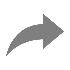 ЗАЯВЛЕНИЕ-ОФЕРТАЯ, __________________________________________________________________________________________,						(ФИО полностью) паспорт гражданина Российской Федерации № _______________, выдан «___» ______ _____ г., 							(серия, номер)		        (дата выдачи)	____________________________________________________________________________________________________________________________________________________________________,					(кем выдан, код подразделения)прошу принять у меня эхолот ПРАКТИК в утилизацию________________ ____________________________, 							(модель)			(серийный номер, указан на обороте корпуса)и продать мне следующий товар по акции  (поставить галочку в одном из следующих полей):Практик 6М по специальной цене 8000 руб. (НДС 20%).Стоимость нового товара обязуюсь (поставить галочку в одном из следующих полей):Внести на банковский счет ООО «Практик-НЦ»;	Оплатить при получении товара;  Я даю согласие ООО «Практик-НЦ» на подписание акта приема-передачи товара в одностороннем порядке, и прошу осуществить доставку нового товара по следующим реквизитам:Получатель: ___________________________________			(указать ФИО получателя)Адрес доставки: _______________________________			(указать адрес) Телефон: ____________________; email: ____________________________________________________________	________________       «___» ________________ ________ г.(ФИО)					(подпись)			(дата заполнения заявления)	Данная часть заполняется сотрудником ООО «Практик-НЦ»Акт приема-передачи товара в утилизацию от «___» __________________ _____________ г.Настоящим актом ООО «Практик-НЦ» подтверждает, что приняло следующий Товар для дальнейшей утилизации: _____________________________________________________________________________________________					(данное поле заполняется сотрудником ООО «Практик-НЦ»)